全国高等学校计算机教育研究会 全国高校计算机能力挑战赛组委会关于举办2022年第四届全国高校计算机能力挑战赛的通知各有关高校教务处：为贯彻落实习近平主席在十九大报告中关于“推动互联网、大数据、人工智能和实体经济深度融合”以及“善于运用互联网技术和信息化手段开展工作”等讲话精神，引导高校在校生学习掌握计算机与互联网知识，提高计算机应用能力、解决问题能力以及创新创业能力，为未来求职就业和生活学习打下坚实的技能基础，推动各高等院校计算机教育教学改革与创新。全国高等学校计算机教育研究会主办的全国高校计算机能力挑战赛已成功举办三届，得到广大师生的认可与支持。经研究决定，将举办2022年第四届全国高校计算机能力挑战赛（以下简称挑战赛）。现将有关事项通知如下：一、组织机构本次挑战赛由全国高等学校计算机教育研究会主办，安徽省高等学校计算机教育研究会、山西省计算机学会会、四川省计算机学会、《软件导刊》杂志社承办，我爱竞赛网、未来教育、DataCastle数据城堡等提供技术支持。组织委员会主	 任：王志英  全国高等学校计算机教育研究会副理事长副主任：李茂青  全国高等学校计算机教育研究会副理事长胡学钢  安徽省高等学校计算机教育研究会理事长教育部高等学校计算机类专业教学指导委员会委员王  茜  全国高等学校计算机教育研究会秘书长委  员：施晓秋  教育部高等学校计算机类专业教学指导委员会委员王  浩  教育部高等学校大学计算机课程教学指导委员会委员何  丽  《软件导刊》杂志社执行社长张先宜  安徽省高等学校计算机教育研究会秘书长宋昌元  四川省计算机学会秘书长杨兴明  安徽省高等学校计算机教育研究会副秘书长朱爱彬  安徽佰通(未来教育)计算机教育与教学研究中心主任张  洋  DataCastle数据城堡联合创始人专家委员会主任：何炎祥  全国高等学校计算机教育研究会理事长        中国计算机学会教育专委会名誉主任委  员：郑  莉  全国高等学校计算机教育研究会副理事长教育部高等学校大学计算机课程教学指导委员会委员秦磊华  全国高等学校计算机教育研究会副理事长        教育部高等学校计算机类专业教学指导委员会委员李陶深  全国高等学校计算机教育研究会副理事长陈立潮  教育部高等学校大学计算机课程教学指导委员会委员陈桂林  教育部高等学校大学计算机课程教学指导委员会委员陈向群  北京大学计算机科学技术系教授党建武  兰州交通大学教授刘三满  山西警察学院网络安全保卫系主任/教授李晓红  天津大学计算机科学与技术学院教授刘利民  内蒙古工业大学数据科学与应用学院教授柳  青  云南大学软件学院教授李学俊  安徽大学教授许  勇  安徽师范大学教授仲裁委员会主  任：朱庆生  全国高等学校计算机教育研究会副理事长委  员：陈文宇  电子科技大学计算机科学与工程学院教授王春枝  湖北工业大学计算机学院教授张  莉  中国农业大学信息与电气工程学院教授傅思思  全国高等学校计算机教育研究会办公室主任参赛要求1. 竞赛内容第四届全国高校计算机能力挑战赛分设大数据与人工智能挑战赛、数字媒体创新设计赛、Office高级应用赛和程序设计赛四大赛项。2. 参赛对象全日制高等院校专、本、硕大学生均可参赛，大赛分本研组和高职组分别评奖。3. 竞赛形式本次大赛各赛项分为个人赛和团队赛，个人赛赛项为Office高级应用赛和程序设计赛。团队赛为大数据与人工智能挑战赛、数字媒体创新设计赛。各赛项分别组织，独立评比。个人赛可设指导老师1名，团队赛每个参赛队可由不同学校的1-3名学生组成，可设置1名指导老师。赛制共分为2个赛段，分别是区域赛和国赛。各高校和各区域承办单位可联系国赛组委会共同组织本省份校赛和省赛。举办校赛和省赛的高校，将给予部分直通国赛的名额，考生所在地未举办校赛或省赛亦可直接报名区域赛段。各赛区或赛点根据情况，组织现场赛或使用在线智慧监考上机竞赛。更多比赛形式与内容请参见附件《大赛规程》。六、奖项设置校赛和省赛段奖项设置由各校、各省赛区自行设定，详见各赛事官网。区域赛各赛项各科目成绩根据各区域考生成绩分别排名，分设一等奖、二等奖和三等奖，具体名额如下：一等奖：不超过报名数的10%，颁发电子荣誉证书；二等奖：不超过报名数的20%，颁发电子荣誉证书；三等奖：不超过报名数的30%，颁发电子荣誉证书；各区域一、二等奖获奖选手将晋级决赛。决赛设一等奖、二等奖、三等奖各若干项。分别如下：一等奖：不超过晋级数的10%，颁发荣誉证书+指导老师证书；二等奖：不超过晋级数的20%，颁发荣誉证书+指导老师证书；三等奖：不超过晋级数的30%，颁发荣誉证书+指导老师证书。七、评审规则1. 大赛原则秉承“公平、公开、公正”的原则。参赛学生要保证其遵守比赛规则，对违反参赛规则和评奖工作规定的评奖结果，大赛组委会不予承认。2. 大赛评审程序赛事评审分为两个阶段：一是网上初评，二是专家复审。评审程序包括检查与分组、专家初评、公示、专家复审等环节。检查与分组：大赛组织委员会将组织专家对报名资料、答卷、提交作品等进行形式检查。对所有在规定时间内提交的有效参赛作品分组，并提交初评专家组进行初评。专家初评：由大赛组委会聘请专家，对各科目参赛答卷进行网上初评。公示：根据专家初评的情况，确定参加决赛的选手名单，在网站上公示，并通知参赛院校，接受申诉并对有异议的答卷安排专家重审。专家复审：针对专家初评有较大分歧意见的作品，安排专家进行复审。八、竞赛安排1. 校赛及省赛各高校及计算机类院系可在官网申请举办校赛或省赛，国赛组委会将为选拔赛提供各项考试服务。举办校赛高校将成为挑战赛的赛点院校。2. 区域赛报名个人报名：请参赛学生登陆官网www.ncccu.org.cn，登陆后，点击参赛科目在线报名，请在各科目截止时间前完成报名。参赛学生可以根据自己的实际情况选择一科或者多科参赛。集体报名：请各高校带队老师通知参赛考生先登陆官网填写个人信息，无需报名，在官网“承办登陆”页面下载《集体报名表》，填写后将表格发送至邮箱ncccu2019@126.com，邮件主题为“XXXX学校集体报名表”。3. 费用说明区域赛赛段团队赛各科目收取报名、考试及评审费人民币150元/队。个人赛各科目收取报名、考试及评审费人民币60元/科。费用用于大赛系统开发、场地、交通、设备、专家评审等。费用由技术支持单位合肥学倍教育科技有限公司代收代付并开具发票，学校有关部门要积极支持大赛工作，对指导教师在工作量、活动经费等方面给予必要的支持。决赛不再另行收费。校赛和省赛费用情况由各主办单位另行通知。4. 区域赛大赛全国分设华东、华中、华北、华南、东北、西南、西北七大赛区，区域赛将根据各区域考生的参赛科目成绩分别排名。参赛同学按照各科目参赛时间登陆大赛平台参赛或提交作品（具体时间安排详见大赛规程）。5. 国赛（决赛）大数据与人工智能挑战赛和数字媒体创新设计赛晋级同学按通知参加线上决赛、现场决赛或线上答辩赛。Office高级应用赛和程序设计赛晋级同学，按照个人中心相关信息参加线上或线下决赛。6. 获奖公示2022年12月底-2023年1月初在官网公布各赛项获奖名单，同期公布优秀组织单位和优秀指导老师名单。公示期为一周，一周后无异议将陆续颁发获奖证书。九、申诉与仲裁参赛选手和队伍对比赛结果有异议，可以由指导老师向组委会提出书面仲裁请求，需要参赛队员、指导老师的签名。组委会和专家组委托裁判根据比赛规则给出针对申诉内容的裁决依据，仲裁请求和裁决依据2份材料一起提交仲裁委员会。仲裁委员会依据比赛规范、规则以及裁判给出的裁决依据对比赛结果进行仲裁，仲裁结果为最终结果。十、其他事项有关大赛的其他事宜由组委会另行通知。大赛官网：http://www.ncccu.org.cn/大赛官方公众号：计算机能力挑战赛（ncccuorg）大赛组委会秘书处：王老师  电话：16601164190大赛组委会电子邮箱：ncccu2019@126.com附件：2022年第四届全国高校计算机能力挑战赛规程全国高等学校计算机教育研究会全国高校计算机能力挑战赛组委会2022年7月20日附件2022年第四届全国高校计算机能力挑战赛各赛项规程赛项一：大数据与人工智能挑战赛一、赛题：人脸对比视觉是我们获取环境信息的基本途径，然而视障人士由于视觉功能受限，不仅在环境感知中遇到了障碍，也面临着社会交际、工作学习、生活娱乐等诸多方面的困扰。在基本社会交际中，无法准确辨识他人面容成给视障人士带来了尴尬与不便。综合运用CV技术、影像采集技术、AR技术等科技成果，打造无障碍化视障产品，成为视障人士看清世界的外部力量。我们设想的无障碍化视障产品是这样的：人们只需要佩戴一副眼镜，眼镜上的摄像头会把眼前的场景“翻译”成语音，告诉人们眼前有人、有物、有风景。不管最终技术如何呈现，技术路径是相似的，通过计算机视觉来帮助人们看清世界。而人脸恰恰也是人类情感交流最直接、最重要的载体，它是人类视觉中最为普遍的模式,所反映的视觉信息在人与人的交流和交往中有着重要的意义。因此，本赛题以人脸识别为切入点，探索无障碍视障产品的可行路径。二、时间安排报名时间：即日起--2022年11月30日初赛开始时间：2022年11月1日15:00并开放初赛数据集下载初赛截止时间：11月30日截止提交晋级决赛公示：2022年12月6日15：00并开放决赛数据集下载决赛时间：2022年12月6日--2022年12月20日决赛公示：2022年12月23日三、奖项设置区域赛成绩根据各区域考生成绩分别排名，分设一等奖、二等奖、三等奖各若干项如下：一等奖：不超过报名数的10%，颁发电子荣誉证书；二等奖：不超过报名数的20%，颁发电子荣誉证书；三等奖：不超过报名数的30%，颁发电子荣誉证书；各区域一、二等奖获奖选手将晋级决赛。决赛设一等奖、二等奖、三等奖各若干项如下：一等奖：不超过晋级数的10%，颁发荣誉证书+指导老师证书；二等奖：不超过晋级数的20%，颁发荣誉证书+指导老师证书；三等奖：不超过晋级数的30%，颁发荣誉证书+指导老师证书。四、参赛规则1.参赛对象大赛的参赛对象是高校所有专业在校生（含高职、大专、本科及研究生）等。2.参赛费用参赛者需缴纳报名、考试及评审费用共150元/队。费用用于大赛系统开发、专家评审、获奖证书采购、寄送等。参赛者可以选择一类或多类分别报名。3.参赛组队参赛学生自行在大赛官网进行报名缴费并完成队伍组建。每支参赛队伍限1-3名队员（包括1名组长），可设1名指导老师。各高校参赛队数不限，允许跨校组队。4.赛题任务赛题目的是在某些特定场景下判断图片中的人脸是否为同一人。我们从人脸识别领域的公开数据集CASIA-FaceV5、CelebA中抽取人脸图像，这些人脸图片分属于不同的人物对象，已经进行了人脸区域裁剪，且裁剪至正方形（图像的H=W）,但是图片并没有进行统一的resize缩放操作，而是保留了原图尺寸，即图片的尺寸各不相同，选手可以按照自身的需要进行缩放操作。给出的数据结构如下：images/1/a.jpgb.jpg2/a.jpgb.jpg...训练集将会给定若干对人脸样本，人脸样本可能是正脸、侧脸，人脸样本可能会加扰动，同时给出标签（是否为同一人脸）。测试集给出任意若干对人脸样本，需要选手判断每对人脸样本中的两例人脸样本是否为同一人，预测是同一人的概率。(图片示例)五、成绩评定选手需要预测每个文件夹中的一对人脸图片有多大可能性为同一个人，提交模型代码，模型推理每个文件夹中的一对人脸是同一人的概率。设有M个文件夹，每个文件夹中对应一对人脸图片（一对人脸由2张人脸图片组成），最终模型推理结果为M个预测结果。模型代码示例文件将在比赛开放提交后提供。M个预测结果格式如下：id, label1, 0.82, 0.23, 0.2……赛题采用AUC指标进行评价，Python参考代码：六、联系信息竞赛官网地址：www.ncccu.org.cn/index/Paper/case1.html赛项二：Office高级应用赛一、比赛科目Word 高级应用赛Excel 高级应用赛PowerPoint 高级应用赛二、时间安排校赛省赛时间：2022年4月--2022年9月区域赛报名：即日起--2022年12月2日区域赛考试：2022年12月3日决赛晋级公示：2022年12月13日决赛考试：2022年12月17日决赛获奖公示：2022年12月26日三、奖项设置校赛和省赛段奖项设置由各校、各省赛区自行设定。区域赛各科目成绩根据各区域考生成绩分别排名，分设一等奖、二等奖、三等奖各若干项，如下：一等奖：不超过报名数的10%，颁发电子荣誉证书；二等奖：不超过报名数的20%，颁发电子荣誉证书；三等奖：不超过报名数的30%，颁发电子荣誉证书；各区域一、二等奖获奖选手将晋级决赛。决赛设一等奖、二等奖、三等奖各若干项分别如下：一等奖：不超过晋级数的10%，颁发荣誉证书+指导老师证书；二等奖：不超过晋级数的20%，颁发荣誉证书+指导老师证书；三等奖：不超过晋级数的30%，颁发荣誉证书+指导老师证书。四、参赛规则1.参赛对象大赛的参赛对象是高校所有专业的在校生（含高职、大专、本科及研究生）。2.参赛费用校赛和省赛阶段不收取报名与考试费用。区域赛赛段各科目收取报名、考试及评审费人民币60元/科。参赛学生可以根据自己的实际情况选择一科或者多科参赛。费用用于大赛系统开发、场地、交通、设备、专家评审等。费用由技术支持单位合肥学倍教育科技有限公司代收代付并开具发票，学校有关部门要积极支持大赛工作，对指导教师在工作量、活动经费等方面给予必要的支持。决赛不再另行收费。3.命题范围各科目分别命题，包含计算机公共基础知识和各科目办公自动化高级应用及操作。3.1计算机公共基础知识（1）计算机的发展、类型及其应用领域。（2）计算机中数据的表示与存储。（3）计算机软、硬件系统的组成及主要技术指标。（4）多媒体技术的概念与应用。（5）计算机病毒的概念、特征、分类与防治。（6）操作系统的基本概念、功能、组成及分类。（7）计算机网络的基本概念和因特网的基础知识。（8）浏览器软件的基本操作和使用。3.2 Word办公自动化高级应用及操作（1）Word的基本功能、运行环境、启动和退出。（2）文档的创建、打开、输入、保存、关闭等基本操作。（3）文本的选定、插入与删除、复制与移动等基本编辑技术。（4）字体格式设置、文本效果修饰、段落格式设置、文档页面设置、文档背景设置等基本排版技术。 （5）表格的创建、修改；表格的修饰；表格中数据的输入与编辑。（6）图形和图片的插入；图形的建立和编辑；文本框、艺术字的使用和编辑。3.3 Excel办公自动化高级应用及操作（1）Excel的基本概念、基本功能、运行环境、启动和退出。（2）工作簿和工作表的基本概念和基本操作,工作簿和工作表的建立、保存和退出；（3）数据输入和编辑；工作表和单元格的选定、插入、删除、复制、移动；工作表的重命名和工作表的页面设置。（4）工作表的格式化,包括设置单元格格式、设置列宽和行高、设置条件格式、使用样式、自动套用模式等。（5）单元格绝对地址和相对地址的概念,工作表中公式的输入和复制,常用函数的使用。（6）工作表数据清单内容的排序、筛选、分类汇总。3.4 Powerpoint办公自动化高级应用及操作（1）Powerpoint的基本功能、运行环境、启动和退出。（2）演示文稿的创建、打开、关闭和保存。（3）幻灯片的插入、移动、复制和删除等基本操作，幻灯片的编辑版式。（4）幻灯片中文本、图片、艺术字、形状、表格等对象的编辑和应用。（5）演示文稿主题选用与幻灯片背景设置。（6）幻灯片中对象动画、幻灯片切换效果设置；幻灯片放映设置。4.题型设置及比赛时长区域赛题型为：判断题、单项选择题、不定项选择题和操作题（每题设置若干得分点，按通过的得分点计分）。区域赛时长为60分钟。决赛题型为：选择题和操作题各若干题（每题设置若干得分点，按通过的得分点计分）。决赛时长为90分钟。五、比赛环境Microsoft Office2016及以上均可（注意：不建议使用WPS 进行操作题作答，因为可能会发生阅卷时部分得分点由于软件不同而判定为操作不正确导致影响成绩得分）。六、各科目比赛时间七、成绩评定1.评分形式Office高级应用赛客观题由机器判分，主观题采用机器评分与人工评分相结合的方式。2.评分方法（1）主观题由软件和评审组分别评分。当分值浮动不超过5%时，取均值为该题得分。（2）如软件和人工评审分数浮动超过5%，由评审组其他老师人工另行评分。若人工评分的2组分值浮动不超过5%时，取人工评分的均值为该题得分。若人工评分的2组分值浮动超过5%时，评审组将成立小组评分，并取均值为该题得分。（3）为防止作弊，各考生试卷的主观题素材均不同。如发现提交他人的主观题答卷，一律按0分处理。八、联系信息竞赛官网地址：www.ncccu.org.cn/index/Paper/case2.html 赛项三：程序设计赛一、比赛语言cc++javapython二、时间安排校赛省赛时间：2022年4月--2022年9月区域赛报名：即日起--2022年12月2日  区域赛考试：2022年12月3日-2022年12月4日决赛晋级公示：2022年12月13日决赛考试：2022年12月17日-2022年12月18日决赛获奖公示：2022年12月26日三、奖项设置校赛和省赛段奖项设置由各校、各省赛区自行设定。区域赛各科目成绩根据各区域考生成绩分别排名，分设一等奖、二等奖、三等奖各若干项，如下：一等奖：不超过报名数的10%，颁发电子荣誉证书；二等奖：不超过报名数的20%，颁发电子荣誉证书；三等奖：不超过报名数的30%，颁发电子荣誉证书；各区域一、二等奖获奖选手将晋级决赛。决赛设一等奖、二等奖、三等奖各若干项分别如下：一等奖：不超过晋级数的10%，颁发荣誉证书+指导老师证书；二等奖：不超过晋级数的20%，颁发荣誉证书+指导老师证书；三等奖：不超过晋级数的30%，颁发荣誉证书+指导老师证书。四、参赛规则1.参赛对象大赛的参赛对象是高校所有专业的在校生（含高职、大专、本科及研究生）。2.参赛费用校赛和省赛阶段不收取报名与考试费用。区域赛赛段各科目收取报名、考试及评审费人民币60元/科。参赛学生可以根据自己的实际情况选择一科或者多科参赛。费用用于大赛系统开发、场地、交通、设备、专家评审等。费用由技术支持单位合肥学倍教育科技有限公司代收代付并开具发票，学校有关部门要积极支持大赛工作，对指导教师在工作量、活动经费等方面给予必要的支持。决赛不再另行收费。3.命题范围数据结构：包括基础数据结构、树形结构、字符串、其他等。基本算法知识：包括基础算法、动态规划、搜索等。图论：包括最短路径（单源、任意）、生成树、匹配问题、网络流、其他等。数学：包括数论、组合数学、计算方法、计算几何、其他等知识。各语言科目分开比赛，题目根据所选语言系统自动生成。4.题型设置及比赛时长区域赛和决赛题型均为选择题和程序设计题（每题设置若干得分点，按通过的得分点计分）。其中区域赛为90分钟，决赛为120分钟。选择题仅有1次提交机会，编程题不设提交次数限制。五、裁判编译环境C/C++：GCC/G++Java： Java SDK 1.8_66Python：3.7.4六、各科目比赛时间：七、成绩评定程序设计赛选择题采用答案比对电脑阅卷；编程题按照测试点进行评判，并按照测试点给分，每个测试点通过即得到相应的分数，否则该测试点得分为0分，该题的最终得分由代码通过的测试点得分之和构成。比赛过程中，每道编程题目允许多次提交，系统取该道编程题的最高得分作为该题的最终分数。八、联系信息竞赛官网地址：www.ncccu.org.cn/index/Paper/case3.html 赛项四：数字媒体创新设计赛一、大赛类别平面设计类动画设计类短视频类技术应用类（VR、AR、MR）二、时间安排报名时间：即日起--2022年11月15日区域赛设计与提交时间：即日起--2022年11月15日区域赛奖项与晋级公示时间：2022年11月23日决赛时间：2022年11月26日--11月28日决赛获奖公示：2022年11月30日三、奖项设置区域赛各科目成绩根据各区域考生成绩分别排名，分设一等奖、二等奖、三等奖各若干项如下：一等奖：不超过报名数的10%，颁发电子荣誉证书；二等奖：不超过报名数的20%，颁发电子荣誉证书；三等奖：不超过报名数的30%，颁发电子荣誉证书；各区域一、二等奖获奖选手将晋级决赛。决赛设一等奖、二等奖、三等奖各若干项如下：一等奖：不超过晋级数的10%，颁发荣誉证书+指导老师证书；二等奖：不超过晋级数的20%，颁发荣誉证书+指导老师证书；三等奖：不超过晋级数的30%，颁发荣誉证书+指导老师证书。四、参赛组队1.参赛对象大赛的参赛对象是高校所有专业在校生（含高职、大专、本科及研究生）等。2.参赛费用参赛者需缴纳报名、考试及评审费用共150元/队。费用用于大赛系统开发、专家评审、获奖证书采购、寄送等。参赛者可以选择一类或多类分别报名。3.参赛组队参赛学生自行在大赛官网进行报名缴费并完成队伍组建。每支参赛队伍限1-3名队员（包括1名组长），可设1名指导老师。每名学生在每个类别限参加1支队伍。各高校参赛队数不限，允许跨校组队。五、竞赛规则1.竞赛主题《种与收》2.竞赛内容竞赛内容分为平面设计类、动画设计类、短视频类和技术应用类。参赛作品需围绕大赛给定主题进行原创创作，内容新颖有创意，整体风格积极向上。作品形式和要求如下：3.竞赛形式与时间数字媒体创新设计赛采用区域赛（初赛）+决赛答辩的方式，区域赛采用专家网评打分，荣获各区域一、二等奖的的参赛队伍将晋级决赛，决赛采用网络答辩的方式进行。整体分为线上报名组队、赛题发布、区域赛限时设计与提交、线上评审、决赛答辩五个阶段。线上报名组队后，竞赛组委会在指定时间公布大赛主题，要求参赛队伍根据大赛主题进行作品创作并在截止时间前将设计说明，作品或链接上传至大赛官网参赛页面。线上评审后，选取各区域赛一、二等奖进入决赛线上答辩。4.其他说明参赛作品必须带有大赛 Logo水印(官网个人中心处下载)，选手可根据作品对水印进行调整，包括：位置，大小，透明或半透明，水印整体与作品不冲突，美观即可。提交作品时须提交说明文档，文档内容主要包括作品简介、设计思路、主要技术运用等。参赛选手确保所有参赛作品需为原创作品，作品中使用的图片等素材享有合法版权或版权方的合法代理权，且作品未抄袭他人作品，不得侵犯任何第三方知识产权，如发现违反此原则，立即取消参赛资格与所获奖项； 如因参赛选手作品原因产生的版权与纠纷，由参赛选手自行承担； 参赛选手拥有参赛作品的版权，并同意大赛组委会对作品进行宣传、展示、传播。六、成绩评定参赛作品需符合大赛主题，内容健康、充实且积极向上，具有观赏性、普及性、艺术性。设计思路清晰，明确表达设计意图，色彩搭配协调、布局合理、富有创意。动画类，长视频类和短视频类要求符合影视作品的视听规律，要有镜头的切换，有配音、字幕，视频剪辑合理、转场效果自然，合理使用视频特效，加强画面和情节表现，具有一定的原创性和感染力。区域赛由竞赛评委专家（由专家组遴选，组委会认定）进行评分，各区域分别排名，晋级名单将在大赛官网进行公示。决赛采用网络答辩的形式，需要晋级的队伍准备PPT，按规定时间进入视频会议内进行线上演示和答辩。根据专家组评分排名选出决赛奖项并在官网公示，公示期满并无异议后，颁发决赛奖项。七、联系信息竞赛官网地址：www.ncccu.org.cn/index/Paper/case4.html 文件夹图片1图片2Label（同一人脸：1；不同人脸0）文件夹1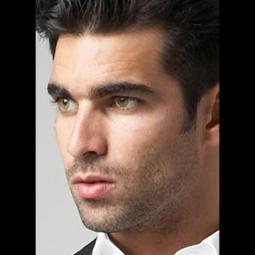 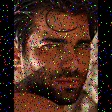 1文件夹2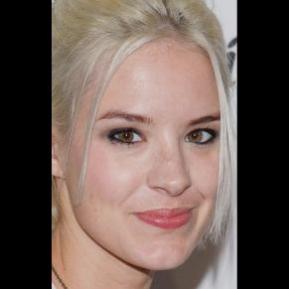 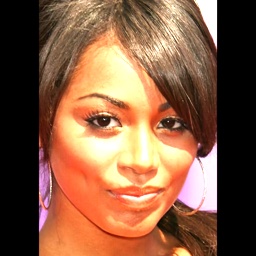 0Pythonfrom sklearn.metrics import roc_auc_scoredef score(y_true,y_pred):    """        y_true: 真实的是否为同一人脸的情况        y_pred: 预测的是否为同一人脸的概率    """    return roc_auc_score(y_true,y_pred)区域赛Word2022年12月3日09:00-10:0060分钟区域赛Excel2022年12月3日10:30-11:3060分钟区域赛PowerPoint2022年12月3日14:00-15:0060分钟决赛Word2022年12月17日08:30-10:0090分钟决赛Excel2022年12月17日10:30-12:0090分钟决赛PowerPoint2022年12月17日14:00-15:3090分钟区域赛C2022年12月3日16:30-18:0090分钟区域赛C++2022年12月4日09:00-10:3090分钟区域赛Java2022年12月4日14:00-15:3090分钟区域赛Python2022年12月4日16:00-17:3090分钟决赛C2022年12月17日16:00-18:00120分钟决赛C++2022年12月18日09:30-11:30120分钟决赛Java2022年12月18日14:00-16:00120分钟决赛Python2022年12月18日16:30-18:30120分钟作品类别作品形式提交要求平面设计类海报规格为A3（297*420mm），分辨率300DPI，以JPG格式上传，单个文件大小不超过5M，系列作品不得超过3件，并附上500字以内的设计说明。动画设计类原创动画、游戏等概念画、动画设计、设计表现动画等形式动画总时长为30秒至2分钟（不得超过两分钟），画面宽度600—960像素，24帧/秒，创作方式及制作软件不限。作品以MP4、swf或flv格式上传，文件大小不超过500MB，并附上500字以内的设计说明。 短视频类短视频，可自行选择创作方向，航拍作品、真人出镜并有介绍或互动内容者尤佳。横屏或竖屏拍摄，时长不超过3分钟；参赛作品应为原创且独家作品。请在规定时间内上传作品至短视频平台（不指定）后，将链接和500字以内的设计说明提交至大赛官网。技术应用类虚拟现实平台与测试、数据可视化、仿真模拟等形式；智慧城市、智慧建筑等三维建模等形式；数字虚拟展览展示等形式；VR/AR/MR旅游等形式相关展示视频（高清、标清不限，MP4格式，25帧/s）